บันทึกข้อความ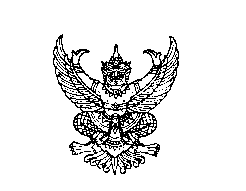 ส่วนราชการ     คณะวิทยาศาสตร์และเทคโนโลยี                                    ที่                 	 วันที่    เรื่อง  ขอความอนุเคราะห์บันทึกวีดีทัศน์การสอนเรียน    คณบดีคณะวิทยาศาสตร์และเทคโนโลยี		ด้วยข้าพเจ้า...........................................  อาจารย์ประจำหลักสูตรสาขา..................................  คณะ...........................................มีความประสงค์จะประเมินการสอนเพื่อเสนอขอกำหนดตำแหน่งทางวิชาการ  ระดับ...(ผู้ช่วยศาสตราจารย์/รองศาสตราจารย์)...  สาขาวิชา..............................................  ในการนี้ขอความอนุเคราะห์บันทึกวีดีทัศน์การสอน ในวันที่ ....................................................  เวลา........................ น.   ณ ห้อง............................  อาคาร...........................................   		จึงเรียนมาเพื่อโปรดพิจารณา		(....................................................)		..........................................................